                                   บันทึกข้อความ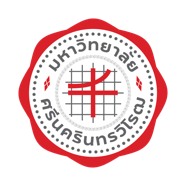 ส่วนงาน  งานพัสดุ สำนักงานคณบดี วิทยาลัยโพธิวิชชาลัย                   โทร. 27392, 21028ที่ อว 8721.1/                                             	  วันที่                              .เรื่อง   ขอให้ดำเนินการจัดซื้อจัดจ้าง และเสนอรายชื่อคณะกรรมการเรียน   คณบดีวิทยาลัยโพธิวิชชาลัย		ด้วยงาน/หน่วยงาน..............................................................วิทยาลัยโพธิวิชชาลัย  มีความจำเป็น ต้องการให้งานพัสดุดำเนินการ  ซื้อ  จ้าง……………………………………………………….…………….…………….……..……                         เหตุผลและความจำเป็น (โดยละเอียด)……………………………………………………………………………….…….…………………………                                                 โดยต้องการใช้พัสดุประมาณ วันที่……………………………………………………………………………….………….………………….…ขอเสนอรายชื่อบุคคลเพื่อแต่งตั้งเป็นผู้จัดทำขอบเขตงานหรือรายละเอียดคุณลักษณะเฉพาะของพัสดุที่จะซื้อหรือจ้างราคากลาง และกำหนดหลักเกณฑ์การพิจารณาคัดเลือกข้อเสนอ โดยใช้  เกณฑ์ราคา  เกณฑ์ราคาประกอบเกณฑ์อื่น ๆ และขอเสนอบุคคลเป็นคณะกรรมการตรวจรับพัสดุ ดังนี้1. กรรมการกำหนดรายละเอียดคุณลักษณะเฉพาะ / กรรมการกำหนดราคากลาง (***ทุกวงเงิน***)1.1 								กรรมการ2. คณะกรรมการตรวจรับพัสดุ  (กรณีวงเงินต่ำกว่า 1 แสนบาท)2.1 								กรรมการ(กรณีวงเงินมากกว่า 1 แสนบาท)2.1 								กรรมการ/ประธานกรรมการ2.2 								กรรมการ2.3 								กรรมการจึงเรียนมาเพื่อโปรดพิจารณาทั้งนี้ ขอให้ดำเนินการโดยใช้งบประมาณรายจ่ายจาก  เงินรายได้ (เงินอุดหนุนจากรัฐบาล)  งบประมาณเงินรายได้  อื่น ๆ ………………………………………..แผนงาน……………………………………………...........................................................................................................ผลผลิต………………………………………………………………….....................................................................................งบ…………………………………………………………. หมวด……………………………………………………………….………………           ลงชื่อ…………………………………….……………….ผู้ขอซื้อ/ขอจ้าง(...................................................................)ตำแหน่ง….………………………………………….....	เห็นชอบ/อนุมัติ(ผู้ช่วยศาสตราจารย์ ดร.อารมย์ จันทะสอน)         คณบดีวิทยาลัยโพธิวิชชาลัยวันที่........../............../................ สำหรับเจ้าหน้าที่สำหรับเจ้าหน้าที่สำหรับเจ้าหน้าที่ลำดับที่รายการที่ขอให้ซื้อหรือจ้าง หรือจ้างซ่อมจำนวนหน่วยราคามาตรฐานหรือราคากลางราคามาตรฐานหรือราคากลางหมายเหตุลำดับที่รายการที่ขอให้ซื้อหรือจ้าง หรือจ้างซ่อมจำนวนหน่วยต่อหน่วยจำนวนรวม……………รายการ                                                รวมราคาสินค้า……………รายการ                                                รวมราคาสินค้า……………รายการ                                                รวมราคาสินค้ารวมค่าภาษีมูลค่าเพิ่ม 7%ค่าภาษีมูลค่าเพิ่ม 7%ค่าภาษีมูลค่าเพิ่ม 7%รวม(………………………………………………)                       รวมเป็นเงินทั้งสิ้น(………………………………………………)                       รวมเป็นเงินทั้งสิ้น(………………………………………………)                       รวมเป็นเงินทั้งสิ้น